Método Característica EjemploImagen Homogéneas Las mezclas homogéneas son aquellas que son difíciles de diferencias de las sustancias puras, ya que no podemos identificar sus componentes El ácido sulfúrico El cloro disuelto en aguaLa masa de un pastel y galletas Tinta con aguaTinta con alcohol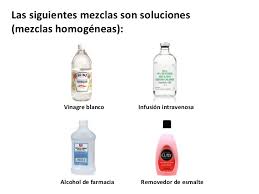 Método Características Ejemplo imagenHeterogéneas Las mezclas heterogéneas son aquellas que identificamos rápidamente sus componentes, tan solo con observar el recipiente que lo contiene. El Agua y aceiteTierra y aserrín El arroz con frijoles Agua y diesel Agua y gasolina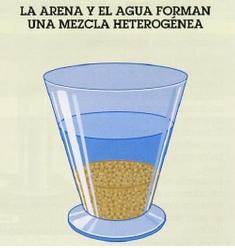 